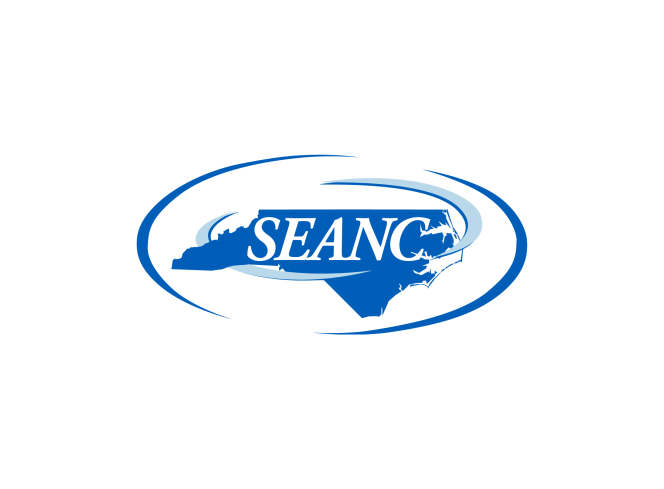 District 3 presentsThe 17th Annual
 Lois W. Forrester Memorial Golf Tournament
Thursday, May 9, 2024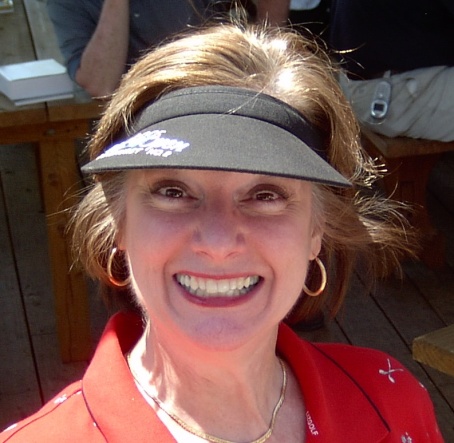 8:30 a.m. Shotgun Start		Boone Golf Club433 Fairway DriveBoone, NC  28607828-264-8760Fundraiser for Scholarships and Community Service ProjectsCost:  (Includes Cart, Box Lunch & 2 Mulligans)
$80.00 Per Player - If not a member of Boone Golf Course
$50.00 Per Player - Regular Member of Boone Golf Course
$60.00 Per Player - Local Member of Boone Golf Course
Hole in One Contest – Chance to Win $20,000 & Other PrizesMay 1, 2024, Deadline to Register to Play in the TournamentHost Hotel:  Fairfield Inn & Suites  2060 Blowing Rock RoadBoone, NC 28607828-268-0677
Call by April 10, 2024, to receive special discounted room rate of $98.
Contact Teresa Johnson for additional information or to submit the names of golfers on your team: mamatj58@gmail.com